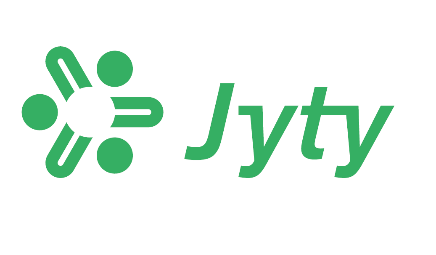 Palkalliseksi hyväksytyt koulutukset 2024 / Yksityinen opetusala + AKKPalkalliseksi hyväksytyt koulutukset 2024 / Yksityinen opetusala + AKKPalkalliseksi hyväksytyt koulutukset 2024 / Yksityinen opetusala + AKKPalkalliseksi hyväksytyt koulutukset 2024 / Yksityinen opetusala + AKKLuottamusmiesten perusopinnot 1 ja 2 Luottamusmiesten perusopinnot 1 ja 2 Luottamusmiesten perusopinnot 1 ja 2 Luottamusmiesten perusopinnot 1 ja 2 19.-20.3.Luottamusmiesten perusopinnot 1VantaaEtelä-Suomi24.-25.9.Luottamusmiesten perusopinnot 1PoriLänsi-Suomi14.-15.2.Luottamusmiesten perusopinnot 1KemiPohjois-Suomi16.-17.4.Luottamusmiesten perusopinnot 1KouvolaItä-Suomi19.-20.9.Luottamusmiesten perusopinnot 2 **Helsinki **vain yksityinen ala ja AVAINTES **vain yksityinen ala ja AVAINTES **vain yksityinen ala ja AVAINTES **vain yksityinen ala ja AVAINTESLuottamusmiesten teemakurssit (lähikoulutus)Luottamusmiesten teemakurssit (lähikoulutus)Luottamusmiesten teemakurssit (lähikoulutus)Luottamusmiesten teemakurssit (lähikoulutus)13.-14.2. LM-teemakurssi, neuvottelutaitoKuopioKoulutusosasto5.-6.3.LM-teemakurssi, työpaikan ongelmatilanteiden hallintaTurkuKoulutusosasto19.-20.3.Pääluottamusmiesseminaari TampereKoulutusosasto24.9.STTK/Jyty-seminaariHelsinkiKoulutusosasto25.-26.9.LM-teemakurssi, työlainsäädäntöHelsinkiKoulutusosasto6.-7.11.LM-teemakurssi, neuvottelutaito LM-teemakurssi, työlainsäädäntöOuluKoulutusosasto26.-27.11.LM-teemakurssi, paikallinen sopiminen ja yhteistoimintaVantaaKoulutusosastoLuottamusmiesten teemawebinaarit ja verkkokurssit (etäkoulutus)Luottamusmiesten teemawebinaarit ja verkkokurssit (etäkoulutus)Luottamusmiesten teemawebinaarit ja verkkokurssit (etäkoulutus)Luottamusmiesten teemawebinaarit ja verkkokurssit (etäkoulutus)11.1.LM-teemawebinaari, työpaikan sisäiset haastavat vuorovaikutustilanteetTeamsKoulutusosasto1.2.LM-teemawebinaari, työoikeus (valehtelu  töissä -  oikeudellisia haasteita ja ratkaisuja sekä potkut alisuoriutumisesta)TeamsKoulutusosasto1.2.LM-teemawebinaari, Eläketurva ja eläkkeeseen vaikuttavat asiatTeamsKoulutusosasto14.3.LM-teemawebinaari, paikallinen sopiminenTeamsKoulutusosasto10.4.-8.5.Neuvottelutaidon verkkokurssiOptimaKoulutusosasto21.5.LM-teemawebinaari, Chat GPT henkilöstön edustajan apunaTeamsKoulutusosasto12.9.LM-teemawebinaari, työlainsäädäntöTeamsKoulutusosasto14.11.LM-teemawebinari, viestintä ja neuvottelutaitoTeamsKoulutusosastoSopimusalakohtaiset neuvottelupäivätSopimusalakohtaiset neuvottelupäivätSopimusalakohtaiset neuvottelupäivätSopimusalakohtaiset neuvottelupäivät16.-17.5.Yksityisalojen neuvottelupäivätLahtiKoulutusosastoTyösuojelukoulutus (lähikoulutus)Työsuojelukoulutus (lähikoulutus)Työsuojelukoulutus (lähikoulutus)Työsuojelukoulutus (lähikoulutus)13.-14.2. Teemakoulutus, neuvottelutaito *KuopioKoulutusosasto5.-6.3.Teemakoulutus, työpaikan ongelmatilanteiden hallinta *TurkuKoulutusosasto17.-20.9.Työsuojelun peruskurssiTampereKoulutusosasto24.9.STTK/Jyty-seminaariHelsinkiKoulutusosasto6.-7.11.Teemakoulutus, neuvottelutaito *OuluKoulutusosasto*Vastaavien luottamusmieskurssien yhteydessäTyösuojelukoulutus, teemawebinaarit ja verkkokoulutus (etäkoulutus)Työsuojelukoulutus, teemawebinaarit ja verkkokoulutus (etäkoulutus)Työsuojelukoulutus, teemawebinaarit ja verkkokoulutus (etäkoulutus)Työsuojelukoulutus, teemawebinaarit ja verkkokoulutus (etäkoulutus)11.1.Teemawebinaari, työpaikan sisäiset haastavat vuorovaikutustilanteetTeamsKoulutusosasto